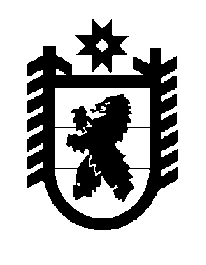 Российская Федерация Республика Карелия    ПРАВИТЕЛЬСТВО РЕСПУБЛИКИ КАРЕЛИЯРАСПОРЯЖЕНИЕот 21 июня 2016 года № 458р-Пг. Петрозаводск В целях проверки готовности базы мобилизационного развертывания в Республике Карелия, в соответствии с требованиями Федеральных законов от 31 мая 1996 года № 61-ФЗ «Об обороне», от 26 февраля 1997 года № 31-ФЗ «О мобилизационной подготовке и мобилизации в Российской Федерации», постановления Правительства Российской Федерации от 30 декабря 2006 года № 852 «Об утверждении Положения о призыве граждан Российской Федерации по мобилизации, приписанных к воинским частям (предназначенные в специальные формирования), для прохождения военной службы на воинских должностях, предусмотренных штатами военного времени, или направления их для работы на должностях гражданского персонала Вооруженных Сил Российской Федерации, других войск, воинских формирований, органов и специальных формирований»:1. Образовать комиссию по проведению смотра-конкурса на лучшую базу мобилизационного развертывания в Республике Карелия в 2016 году в составе согласно приложению к настоящему распоряжению. 2. Рекомендовать органам местного самоуправления муниципальных районов и городских округов в Республике Карелия совместно с отделами Военного комиссариата Республики Карелия по муниципальным образованиям:а) организовать проведение смотра-конкурса на лучшую базу мобилизационного развертывания в Республике Карелия на территории муниципальных районов и городских округов в Республике Карелия (далее – смотр-конкурс)  с 1 по 15 августа 2016 года;б) создать конкурсные комиссии, в состав которых включить представителей администраций муниципальных районов и городских округов в Республике Карелия и отделов Военного комиссариата Республики Карелия по муниципальным образованиям;в) до 22 августа 2016 года направить в Военный комиссариат Республики Карелия результаты смотров-конкурсов.3. Рекомендовать органам местного самоуправления городских и сельских поселений в Республике Карелия, руководителям организаций, на базе которых развертываются рабочие элементы базы мобилизационного развертывания принять участие в смотре-конкурсе.4. Признать утратившим силу распоряжение Правительства Республики Карелия  от 7 июля 2015 года № 433р-П (Собрание законодательства Республики Карелия, 2015, № 7, ст. 1421).5. Контроль за исполнением распоряжения возложить на Военный комиссариат Республики Карелия.           ГлаваРеспублики  Карелия                                                              А.П. ХудилайненПриложение к распоряжению Правительства Республики Карелия от   21 июня 2016 года № 458р-П                                                                  Состав комиссии по проведению смотра-конкурса на лучшую базу мобилизационного развертывания в Республике Карелия в 2016 году _________________Моисеев А.А.–Руководитель Администрации Главы Республики Карелия, председатель комиссииАртемьев А.А–военный комиссар Республики Карелия, заместитель председателя комиссии (по согласованию)Войлоков А.С.–начальник отделения  Военного комиссариата Республики Карелия, секретарь комиссии (по согласованию)Зубков В.В.–начальник управления Администрации Главы Республики КарелияКива С.Л.–начальник отделения Военного комиссариата Республики Карелия (по согласованию)Фенько А.А.–начальник отдела Военного комиссариата Республики Карелия (по согласованию)